  AUTORIZZAZIONE  Spett.leFederazione esperantista italianaVia Villoresi, 38
20143 MilanoIl/La sottoscritto Cardone GianfrancoNato a Carrù (CN) il 20/02/1943 C.F. CRDGFR43B20B841Aresidente in Torino (TO) Via Umberto Balestreri n. 18/26,AUTORIZZALa Federazione esperantista italiana Codice Fiscale 80095770014sita in Milano Via Villoresi, n. 38 a pubblicare nel sito www.bitoteko.it  la copia digitalizzata della propria tesi di laurea dal titolo Il Movimento Esperantista Cattolico in Italia discussa presso l’Università di Torino nell’anno accademico 1973/1974Luogo e data Torino 06/08/2023Firma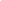 I dati inseriti saranno trattati unicamente per finalità connesse al procedimento per il quale la presente dichiarazione viene resa (Reg. UE 2016/679).